 Community Leader,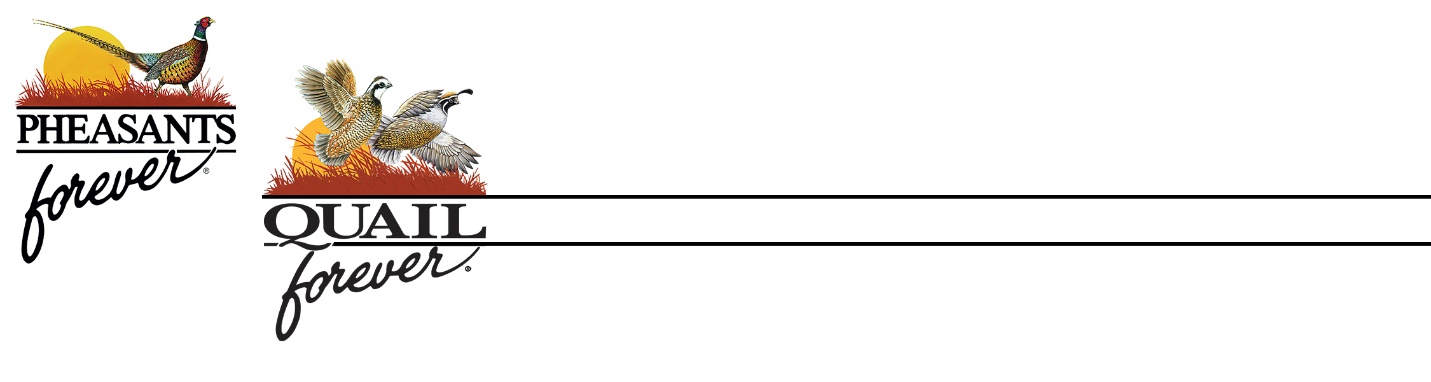 Good Afternoon! I am reaching out to promote Pheasants Forever & Quail Forever as a habitat organization who can offer community groups and organizations learning opportunities/experiences, free curriculum, partnerships to do active conservation, and biologists who can report as experts in the field. Pheasants Forever & Quail Forever are dedicated to the conservation of quail, pheasants, and other wildlife through habitat improvements, public awareness, education, and land management policies and programs.We offer several free and low-cost educational programs for clubs, community groups, or schools:Pollinator Habitat Outreach Program - Creating pollinator gardens in communitiesMonarch and Pollinator Educational Programs – PF or QF employee visits group/organization to educate using hands-on learning experiencesCareer Talks Educational Programs about Northern Bobwhite Quail & PheasantsMilkweed in the Classroom: Sign-up period-September 1st-November 	We offer pollinator projects to community groups and schools that are interested in learning more about pollinators like monarch butterflies and bees, as well as the many other necessary pollinators. This program offers so much to the community to help develop a well-rounded understanding about pollinators' roles and importance in nature.Events such as the career talk, monarch and pollinator educational programs, and information about Pheasants & Northern Bobwhites would be cost-free. The Milkweed in the Classroom and Pollinator Habitat projects would need funding for materials. We do offer a grant program that can assist with cost of the pollinator projects. Information about our grant programs can be found on our Pollinator Program Grants page and check out a this video highlight on what a project day can look like!Please reach out if you have any questions or would like to talk more about how to get Quail Forever involved. I would love to speak with you about any of the programs that may peak your interested. If interested, please contact me. I will get back with you as soon possible and I look forward to speaking with you!Together in Conservation,Type of Learning:Topics Explored:Subjects Covered:Hands-on engaging activitiesLife Cycles, Plant Cycles, and WildlifeScience and EngineeringSupports NGSS and state standardsHuman Impact on EnvironmentMathematics (plot area, seed amounts, measurements, conversions, etc.)May establish a learning station for on-site learningStructures and FunctionWriting (observations, recording data, etc.)Gives students ownership and responsibilityEcosystems, Habitats, and BiomesHistory(pre-settlement history of site and ecosystem, farming practices of past, etc.)Full sensory learningGardening & PollinatorsArt (draw or paint insects, plants, etc.)